Fullstendig toppliste trær i NorgeAlle kjente trær over 48 meter i NorgeSist oppdatert: 09.11.2022Oransje: Oppsøkt og målt (egnet laser fra bakken, klatring etc.).Svart: Funnet og målt med LIDAR/laserdata.Hegglandsdalen, Bjørnafjorden – 53,7 (2022) kjempeedelgranMåndalen, Rauma – 53,1 (2022) kjempeedelgranStoltzekleiven, Bergen – 52,3 (2022) douglasgranMåndalen, Rauma – 51,4 (2022) douglasgranStoltzekleiven, Bergen – 51,2 (2022) douglasgranKaupanger, Sogndal – 51,1 (2020) kjempeedelgranStoltzekleiven, Bergen – 50,8 (2016) douglasgran
Fløien, Bergen – 50,4 (2021) sitkagranKaupanger, Sogndal – 50,2 (2019) kjempeedelgran Fløien, Bergen – 50,0 (2016) sitkagran Stoltzekleiven, Bergen – 50,0 (2016) douglasgran Saudavegen, Sauda – 50.0 (2018) uvisst Bygstad, Sunnfjord – 49.75 (2017) trolig sitkagran Hegglandsdalen, Bjørnafjorden – 49,5 (2015) kjempeedelgran Stoltzekleiven, Bergen – 49,3 (2016) sitkagran Kaupanger, Sogndal – 49,3 (2019) kjempeedelgran Saudavegen, Sauda – 49,2 (2018) uvisst Stoltzekleiven, Bergen – 49,1 (2016) sitkagran Kaupanger, Sogndal – 49,0 (2019) kjempeedelgran Kaupanger, Sogndal – 48,9 (2019) kjempeedelgran Øyna, Farsund – 48,8 (2017) sitkagran Kaupanger, Sogndal – 48,8 (2019) kjempeedelgranMunkebotn, Bergen – 48,7 (2016) sitkagran Kalvehalsen, Bergen – 48,7 (2018) uvisst Ytre Takkvam, Bergen – 48,6 (2018) sitkagran  Kaupanger, Sogndal – 48,6 (2019) kjempeedelgran Fløien, Bergen – 48,5 (2016) sitkagran Nedrelitjørna, Hyllestad - 48,5 (2019) trolig sitkagran Stolztekleiven, Bergen – 48,4 (2016) uvisst Munkebotn, Bergen – 48,4 (2016) sitkagran
 Kaupanger, Sogndal – 48,4 (2019) kjempeedelgran Styggvannet, Lørenskog – 48,4 (2022) gran
 Stoltzekleiven, Bergen – 48,3 (2016) sitkagran Saudavegen, Sauda – 48,3 (2018) uvisstSaudavegen, Sauda – 48,3 (2018) uvisst  Kaupanger, Sogndal – 48,3 (2019) kjempeedelgran Kaupanger, Sogndal – 48,25 (2019) kjempeedelgran Bygstad, Sunnfjord – 48,2 (2017) trolig sitkagran Munkebotn, Bergen – 48,1 (2016) sitkagran Munkebotn, Bergen – 48,1 (2016) sitkagran Bygstad, Sunnfjord – 48,1 (2018) trolig sitkagran Kaupanger, Sogndal – 48,1 (2019) kjempeedelgran  Hegglandsdalen, Bjørnafjorden – 48,0 (2015) uvisst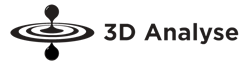 